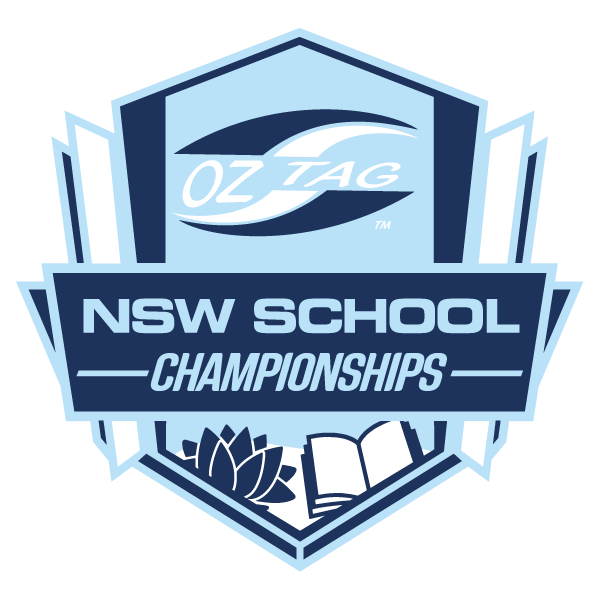 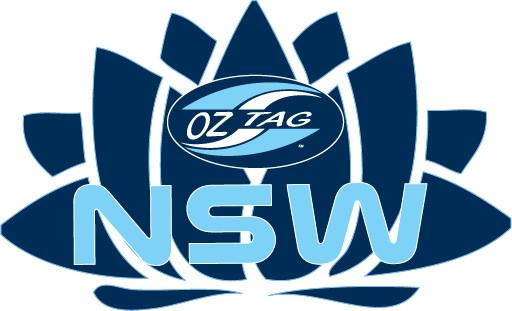 NSW OZTAG HunterSECONDARY SCHOOLS REGIONALSSCHOOL INVITATION / NOMINATIONNSW Oztag would like to invite your School to play in the Hunter Regional Oztag Tournament.  Please find attached a team nomination form listing the divisions offered.  Please see the attached Official Regional Nomination form and return to NSW Oztag by email jordan@oztag.com.au.  Once we have received your schools nomination form a confirmation email will be sent and further information will be forwarded on to your school.  Please indicate in the table above the number of teams that you are likely to enter in each division.Note: A maximum of 1 team per school in each division.Please return this Nomination Form before Tuesday 12th May.Date   Thursday 26th May 2022Time Kick Off 8:00amVenue SMR Oval, Maitland Entry Fee  $100 TeamSCHOOL NAME:SCHOOL NAME:SCHOOL NAME:CONTACT NAME:CONTACT NAME:CONTACT NAME:      PH:EMAIL:DivisionYear 7/8Year 9/10Year 11/12GirlsBoys